             Support for Wigan Arrivals Project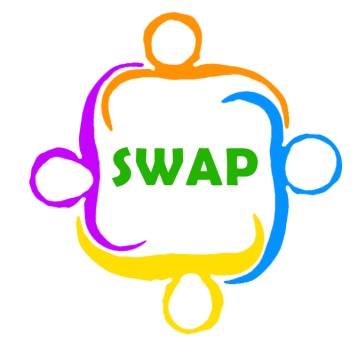                  Volunteer Role Description                      (Teaching Assistant)Location of positionPenson StreetResponsible toEmma Atherton and Mick TaylorPurpose of roleTo assist the ESOL teacher teach English to Asylum Seekers and Refugees Description of tasksTo arrive at 10am Tuesday morning and whenever possible and stay till 12pm.To be friendly, helpful, and flexible throughout.To assist those who need 1 to 1 support in the ESOL class.Time commitment1 day a weekSkills & QualitiesFluent grasp of English, reading, writing and speakingGood communication skills.Ability to interact with people from different backgrounds and people who don’t speak English.Patience.Interest in learning off people from different backgrounds.Compassion.Training and supportInduction done with Emma. Regular volunteer’s meetings are held to give a space to discuss the volunteer experience at SWAP (This can be done at the volunteer briefing)ExpensesAny travel expenses and 50p per hour for food reimbursement (these are given on request)Benefits to volunteerAccess to any in house training opportunities for freeWork with people from around the world in a role where no one day is the same. Working at SWAP is always a rollercoaster ride, you will meet people, learn things, and experience things you never thought you could do in Wigan.Get experience of teaching English to foreign language speakers.Application procedurePlease email Emma for an application form and state which role you are interested in applying forContact informationEmma AthertonE:  emma@swapwigan.orgT:  01942 516572